ҚАЙЫРЫМДЫЛЫҚ ЖАСАУҒА АСЫҒАЙЫҚ2023 – 2024 оқу жылының 7 ақпан күні мектебімізде «Қайырымдылық жасауға асығайық...» тақырыбында жәрмеңке өткізілді. Жәрмеңенге барлық мектеп оқушыары жоғары деңгейде атсалысып қатысты. Жәрмеңке жоғары деңгейде өтті.МАҚСАТЫ:   «Жас ұрпақ бойында қайырымдылық, ізеттілік, инабаттылық қасиеттерін дамыта                            отырып білімалушыларды қайырымдылық жасауға  тәрбиелеу»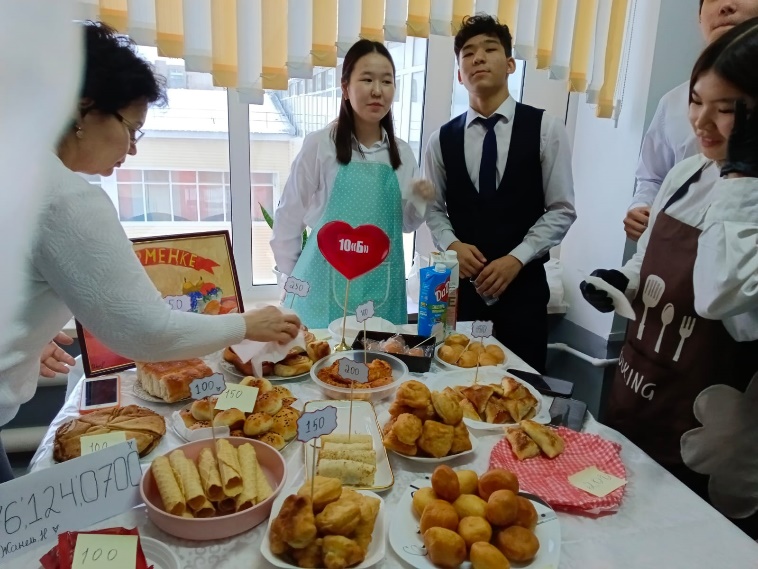 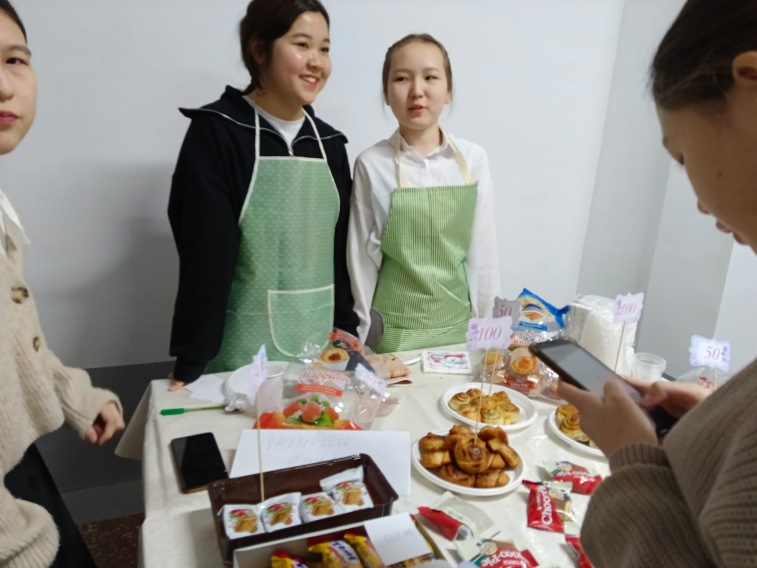 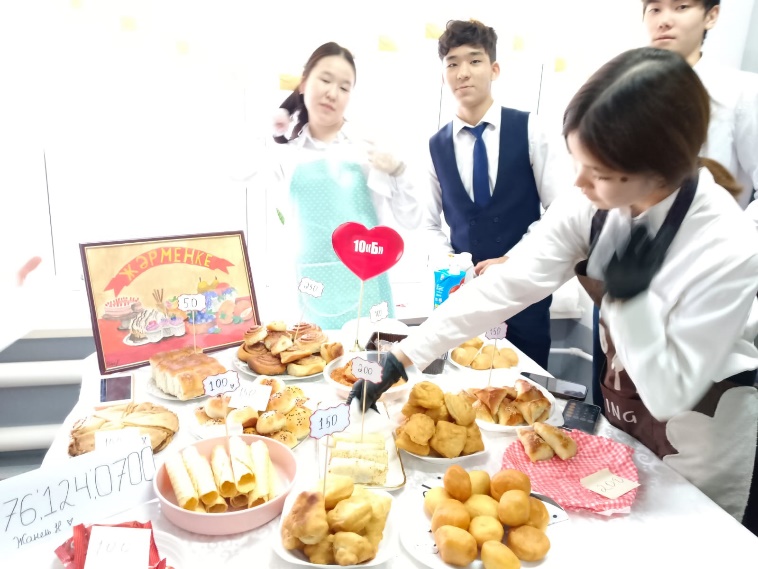 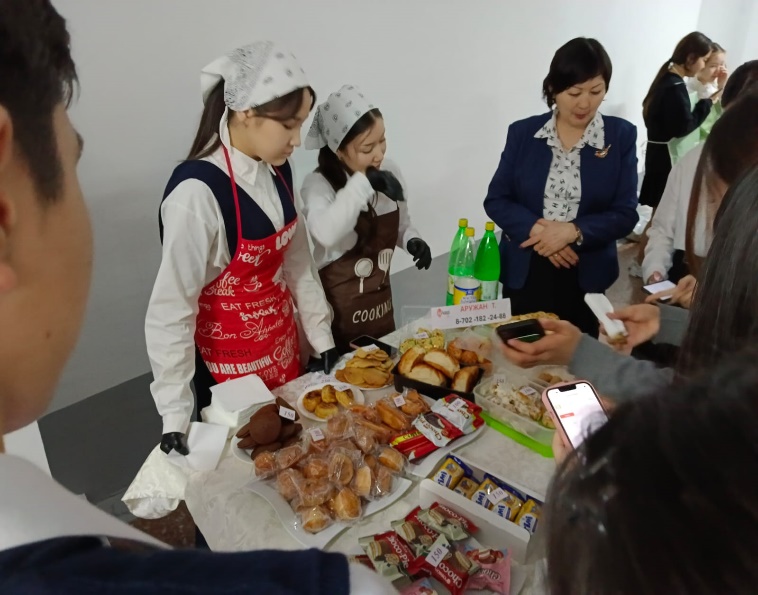 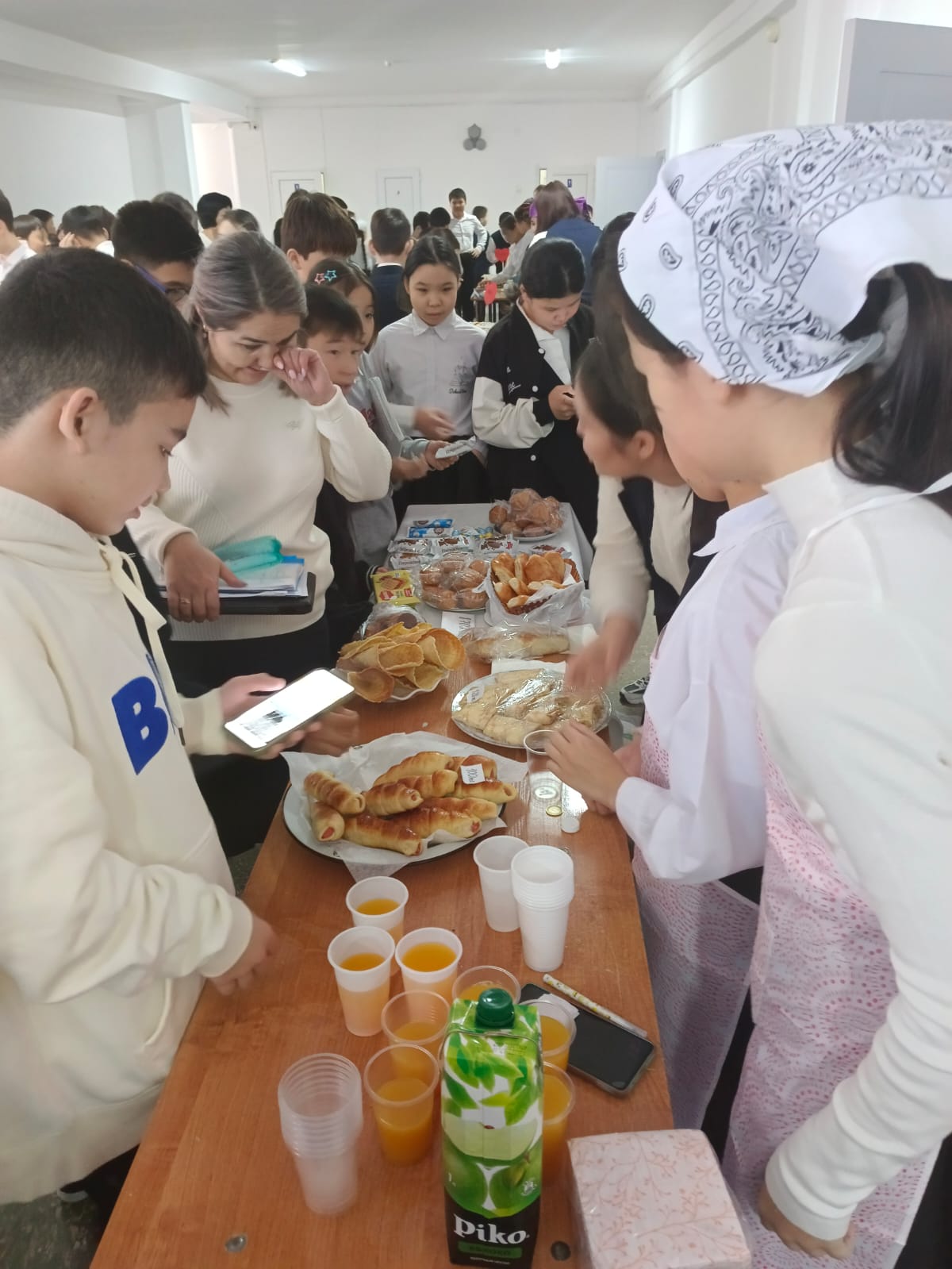 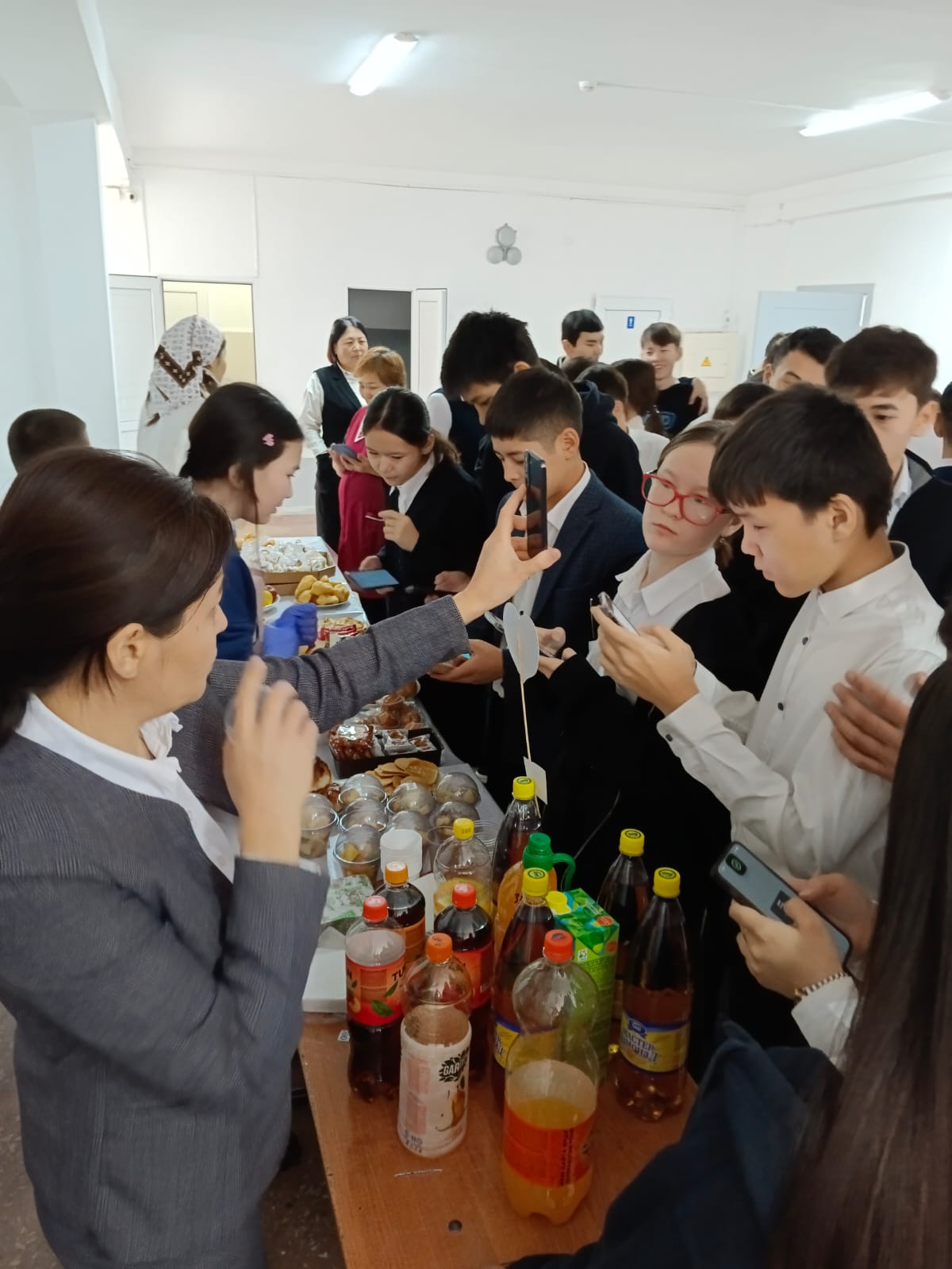 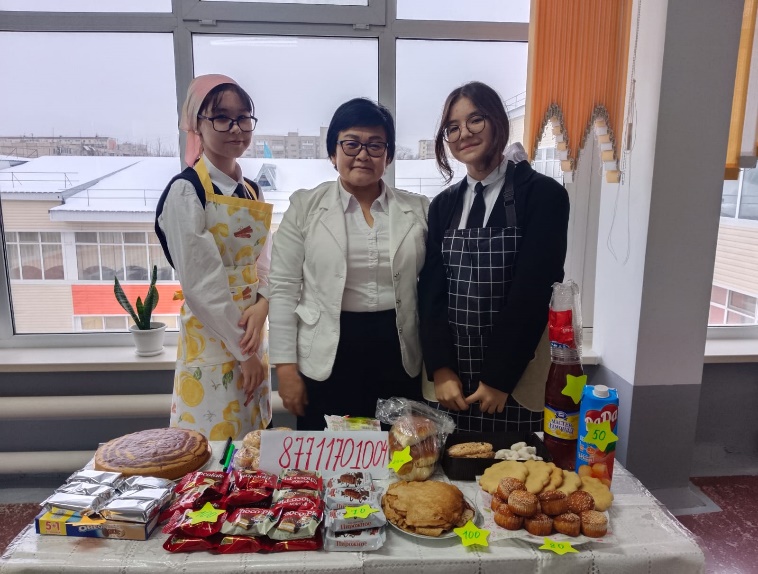 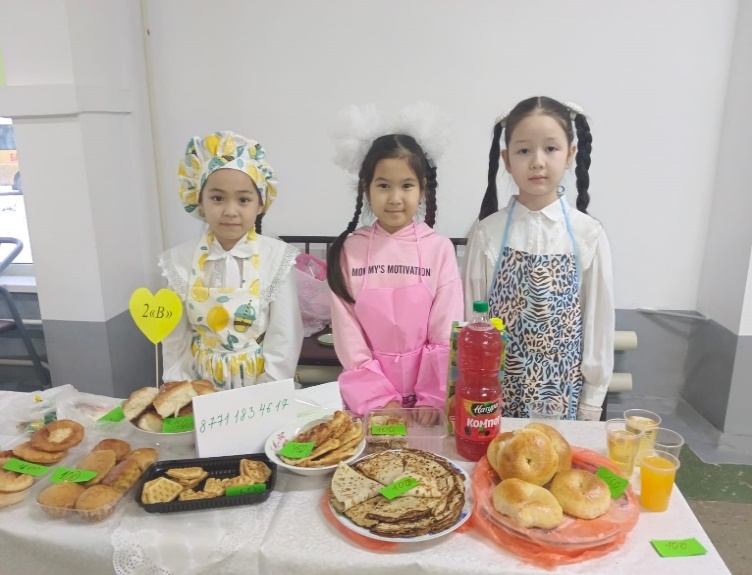 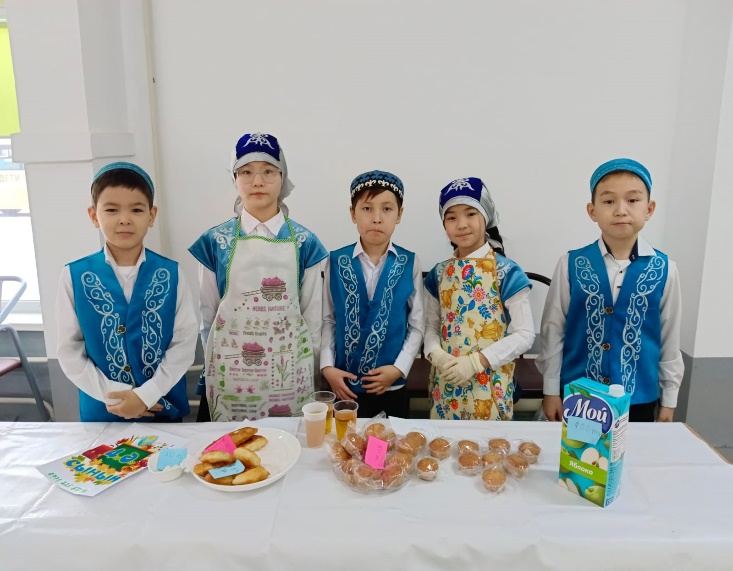 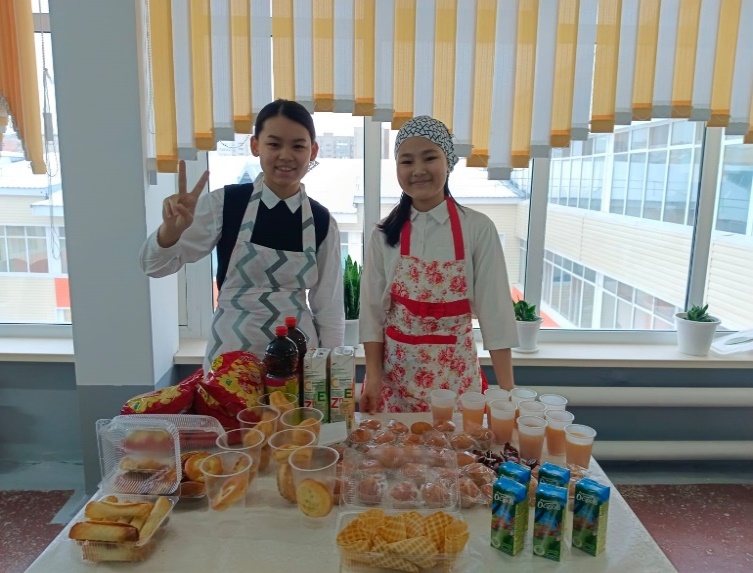 